Школа: Муниципальное общеобразовательное учреждение  средняя  общеобразовательная школа № 5Школа: Муниципальное общеобразовательное учреждение  средняя  общеобразовательная школа № 5Школа: Муниципальное общеобразовательное учреждение  средняя  общеобразовательная школа № 5Школа: Муниципальное общеобразовательное учреждение  средняя  общеобразовательная школа № 5Школа: Муниципальное общеобразовательное учреждение  средняя  общеобразовательная школа № 5Школа: Муниципальное общеобразовательное учреждение  средняя  общеобразовательная школа № 5Школа: Муниципальное общеобразовательное учреждение  средняя  общеобразовательная школа № 5Школа: Муниципальное общеобразовательное учреждение  средняя  общеобразовательная школа № 5Школа: Муниципальное общеобразовательное учреждение  средняя  общеобразовательная школа № 5Школа: Муниципальное общеобразовательное учреждение  средняя  общеобразовательная школа № 5Школа: Муниципальное общеобразовательное учреждение  средняя  общеобразовательная школа № 5Школа: Муниципальное общеобразовательное учреждение  средняя  общеобразовательная школа № 5Школа: Муниципальное общеобразовательное учреждение  средняя  общеобразовательная школа № 5Школа: Муниципальное общеобразовательное учреждение  средняя  общеобразовательная школа № 5Школа: Муниципальное общеобразовательное учреждение  средняя  общеобразовательная школа № 5Школа: Муниципальное общеобразовательное учреждение  средняя  общеобразовательная школа № 5Школа: Муниципальное общеобразовательное учреждение  средняя  общеобразовательная школа № 5Всероссийские проверочные работы 2019 (4 класс)Всероссийские проверочные работы 2019 (4 класс)Всероссийские проверочные работы 2019 (4 класс)Всероссийские проверочные работы 2019 (4 класс)Всероссийские проверочные работы 2019 (4 класс)Всероссийские проверочные работы 2019 (4 класс)Всероссийские проверочные работы 2019 (4 класс)Всероссийские проверочные работы 2019 (4 класс)Всероссийские проверочные работы 2019 (4 класс)Всероссийские проверочные работы 2019 (4 класс)Всероссийские проверочные работы 2019 (4 класс)Всероссийские проверочные работы 2019 (4 класс)Всероссийские проверочные работы 2019 (4 класс)Всероссийские проверочные работы 2019 (4 класс)Всероссийские проверочные работы 2019 (4 класс)Всероссийские проверочные работы 2019 (4 класс)Всероссийские проверочные работы 2019 (4 класс)Всероссийские проверочные работы 2019 (4 класс)Всероссийские проверочные работы 2019 (4 класс)Всероссийские проверочные работы 2019 (4 класс)Всероссийские проверочные работы 2019 (4 класс)Всероссийские проверочные работы 2019 (4 класс)Всероссийские проверочные работы 2019 (4 класс)Всероссийские проверочные работы 2019 (4 класс)Всероссийские проверочные работы 2019 (4 класс)Всероссийские проверочные работы 2019 (4 класс)Всероссийские проверочные работы 2019 (4 класс)Всероссийские проверочные работы 2019 (4 класс)Всероссийские проверочные работы 2019 (4 класс)Всероссийские проверочные работы 2019 (4 класс)Всероссийские проверочные работы 2019 (4 класс)Дата: 22.04.2019-26.04.2019Дата: 22.04.2019-26.04.2019Дата: 22.04.2019-26.04.2019Дата: 22.04.2019-26.04.2019Дата: 22.04.2019-26.04.2019Дата: 22.04.2019-26.04.2019Дата: 22.04.2019-26.04.2019Дата: 22.04.2019-26.04.2019Дата: 22.04.2019-26.04.2019Дата: 22.04.2019-26.04.2019Дата: 22.04.2019-26.04.2019Дата: 22.04.2019-26.04.2019Дата: 22.04.2019-26.04.2019Дата: 22.04.2019-26.04.2019Дата: 22.04.2019-26.04.2019Дата: 22.04.2019-26.04.2019Дата: 22.04.2019-26.04.2019Дата: 22.04.2019-26.04.2019Дата: 22.04.2019-26.04.2019Дата: 22.04.2019-26.04.2019Дата: 22.04.2019-26.04.2019Дата: 22.04.2019-26.04.2019Дата: 22.04.2019-26.04.2019Дата: 22.04.2019-26.04.2019Дата: 22.04.2019-26.04.2019Дата: 22.04.2019-26.04.2019Дата: 22.04.2019-26.04.2019Дата: 22.04.2019-26.04.2019Дата: 22.04.2019-26.04.2019Дата: 22.04.2019-26.04.2019Дата: 22.04.2019-26.04.2019Предмет: Окружающий мирПредмет: Окружающий мирПредмет: Окружающий мирПредмет: Окружающий мирПредмет: Окружающий мирПредмет: Окружающий мирПредмет: Окружающий мирПредмет: Окружающий мирПредмет: Окружающий мирПредмет: Окружающий мирПредмет: Окружающий мирПредмет: Окружающий мирПредмет: Окружающий мирПредмет: Окружающий мирПредмет: Окружающий мирПредмет: Окружающий мирПредмет: Окружающий мирПредмет: Окружающий мирПредмет: Окружающий мирПредмет: Окружающий мирПредмет: Окружающий мирПредмет: Окружающий мирПредмет: Окружающий мирПредмет: Окружающий мирПредмет: Окружающий мирПредмет: Окружающий мирПредмет: Окружающий мирПредмет: Окружающий мирПредмет: Окружающий мирПредмет: Окружающий мирПредмет: Окружающий мирИндивидуальные результаты участниковИндивидуальные результаты участниковИндивидуальные результаты участниковИндивидуальные результаты участниковИндивидуальные результаты участниковИндивидуальные результаты участниковИндивидуальные результаты участниковИндивидуальные результаты участниковИндивидуальные результаты участниковИндивидуальные результаты участниковИндивидуальные результаты участниковИндивидуальные результаты участниковИндивидуальные результаты участниковИндивидуальные результаты участниковИндивидуальные результаты участниковИндивидуальные результаты участниковИндивидуальные результаты участниковИндивидуальные результаты участниковИндивидуальные результаты участниковИндивидуальные результаты участниковИндивидуальные результаты участниковИндивидуальные результаты участниковИндивидуальные результаты участниковИндивидуальные результаты участниковИндивидуальные результаты участниковИндивидуальные результаты участниковИндивидуальные результаты участниковИндивидуальные результаты участниковИндивидуальные результаты участниковИндивидуальные результаты участниковИндивидуальные результаты участниковМаксимальный первичный балл: 32Максимальный первичный балл: 32Максимальный первичный балл: 32Максимальный первичный балл: 32Максимальный первичный балл: 32Максимальный первичный балл: 32Максимальный первичный балл: 32Максимальный первичный балл: 32Максимальный первичный балл: 32Максимальный первичный балл: 32Максимальный первичный балл: 32Максимальный первичный балл: 32Максимальный первичный балл: 32Максимальный первичный балл: 32Максимальный первичный балл: 32Максимальный первичный балл: 32Максимальный первичный балл: 32Максимальный первичный балл: 32Максимальный первичный балл: 32Максимальный первичный балл: 32Максимальный первичный балл: 32Максимальный первичный балл: 32Максимальный первичный балл: 32Максимальный первичный балл: 32Максимальный первичный балл: 32Максимальный первичный балл: 32Максимальный первичный балл: 32Максимальный первичный балл: 32Максимальный первичный балл: 32Максимальный первичный балл: 32Максимальный первичный балл: 32NФИОКлассВар.Выполнение заданийВыполнение заданийВыполнение заданийВыполнение заданийВыполнение заданийВыполнение заданийВыполнение заданийВыполнение заданийВыполнение заданийВыполнение заданийВыполнение заданийВыполнение заданийВыполнение заданийВыполнение заданийВыполнение заданийВыполнение заданийВыполнение заданийВыполнение заданийВыполнение заданийВыполнение заданийВыполнение заданийПерв. баллОтм.*Отм. по журналу *Отм. по журналу NФИОКлассВар.№Перв. баллОтм.*Отм. по журналу *Отм. по журналу NФИОКлассВар.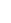 123(1)3(2)3(3)456(1)6(2)6(3)6(3)7(1)7(1)7(2)89(1)9(2)9(3)10(1)10(2)Перв. баллОтм.*Отм. по журналу *Отм. по журналу NФИОКлассВар.М
а
к
с22213211122112311124Перв. баллОтм.*Отм. по журналу *Отм. по журналу 4 А4 А4 А4 А4 А4 А4 А4 А4 А4 А4 А4 А4 А4 А4 А4 А4 А4 А4 А4 А4 А4 А4 А4 А4 А4 А4 А4 А14001     4 А22  0  2  0  0  2  1  1  0  1  1  1  1  0  2  1  1  1  2  3  2043324002     4 А22  2  2  0  0  2  1  1  0  1  1  1  1  0  2  1  1  1  2  4  2344434003     4 А21  2  0  0  3  2  0  1  0  0  0  1  1  0  2  1  1  N  2  2  1843344004     4 А22  2  0  0  0  2  1  1  0  1  1  1  1  1  3  1  1  0  2  4  2244454005     4 А21  0  0  0  0  2  1  1  0  1  1  1  1  0  2  1  1  1  2  2  1633364006     4 А12  2  2  1  0  2  0  1  0  2  2  1  1  1  2  1  1  1  2  4  2544474007     4 А11  0  2  1  0  2  1  1  N  2  2  1  1  1  2  1  1  N  2  3  2144484008     4 А21  2  2  1  0  2  1  1  0  2  2  1  1  0  2  1  1  1  0  2  2044494009     4 А22  2  0  1  3  1  1  1  0  0  0  1  1  1  3  1  1  0  2  2  22444104010     4 А22  2  0  1  0  2  0  1  1  N  N  1  1  0  2  1  1  1  2  3  20433114011     4 А12  2  2  1  0  1  1  1  0  N  N  1  1  0  2  1  1  1  2  3  21433124012     4 А10  2  0  1  0  2  0  0  0  1  1  1  1  1  2  1  1  1  2  2  17333134013     4 А12  2  0  1  0  2  1  1  1  2  2  1  1  1  3  1  1  1  2  3  25444144014     4 А12  0  2  1  3  2  1  1  0  2  2  1  1  1  2  1  1  1  2  4  27555154015     4 А12  0  0  1  0  1  1  1  1  0  0  0  0  0  1  1  1  1  2  2  15333164016     4 А12  0  2  0  0  0  1  1  N  0  0  1  1  0  1  1  1  1  2  1  14333174017     4 А12  0  0  1  3  1  0  1  1  2  2  1  1  0  2  1  1  0  2  4  22444Обозначения: N - не приступал к заданию
"Отм". -  отметка за выполненную работу
* "Отм. по журналу" - отметка участника за предыдущую четверть/триместрОбозначения: N - не приступал к заданию
"Отм". -  отметка за выполненную работу
* "Отм. по журналу" - отметка участника за предыдущую четверть/триместрОбозначения: N - не приступал к заданию
"Отм". -  отметка за выполненную работу
* "Отм. по журналу" - отметка участника за предыдущую четверть/триместрОбозначения: N - не приступал к заданию
"Отм". -  отметка за выполненную работу
* "Отм. по журналу" - отметка участника за предыдущую четверть/триместрОбозначения: N - не приступал к заданию
"Отм". -  отметка за выполненную работу
* "Отм. по журналу" - отметка участника за предыдущую четверть/триместрОбозначения: N - не приступал к заданию
"Отм". -  отметка за выполненную работу
* "Отм. по журналу" - отметка участника за предыдущую четверть/триместрОбозначения: N - не приступал к заданию
"Отм". -  отметка за выполненную работу
* "Отм. по журналу" - отметка участника за предыдущую четверть/триместрОбозначения: N - не приступал к заданию
"Отм". -  отметка за выполненную работу
* "Отм. по журналу" - отметка участника за предыдущую четверть/триместрОбозначения: N - не приступал к заданию
"Отм". -  отметка за выполненную работу
* "Отм. по журналу" - отметка участника за предыдущую четверть/триместрОбозначения: N - не приступал к заданию
"Отм". -  отметка за выполненную работу
* "Отм. по журналу" - отметка участника за предыдущую четверть/триместрОбозначения: N - не приступал к заданию
"Отм". -  отметка за выполненную работу
* "Отм. по журналу" - отметка участника за предыдущую четверть/триместрОбозначения: N - не приступал к заданию
"Отм". -  отметка за выполненную работу
* "Отм. по журналу" - отметка участника за предыдущую четверть/триместрОбозначения: N - не приступал к заданию
"Отм". -  отметка за выполненную работу
* "Отм. по журналу" - отметка участника за предыдущую четверть/триместрОбозначения: N - не приступал к заданию
"Отм". -  отметка за выполненную работу
* "Отм. по журналу" - отметка участника за предыдущую четверть/триместрОбозначения: N - не приступал к заданию
"Отм". -  отметка за выполненную работу
* "Отм. по журналу" - отметка участника за предыдущую четверть/триместрОбозначения: N - не приступал к заданию
"Отм". -  отметка за выполненную работу
* "Отм. по журналу" - отметка участника за предыдущую четверть/триместрОбозначения: N - не приступал к заданию
"Отм". -  отметка за выполненную работу
* "Отм. по журналу" - отметка участника за предыдущую четверть/триместр11111111111111NФИОКлассВар.Выполнение заданийВыполнение заданийВыполнение заданийВыполнение заданийВыполнение заданийВыполнение заданийВыполнение заданийВыполнение заданийВыполнение заданийВыполнение заданийВыполнение заданийВыполнение заданийВыполнение заданийВыполнение заданийВыполнение заданийВыполнение заданийВыполнение заданийВыполнение заданийВыполнение заданийВыполнение заданийПерв. баллОтм.*Отм. по журналу NФИОКлассВар.№Перв. баллОтм.*Отм. по журналу NФИОКлассВар.123(1)3(2)3(3)456(1)6(2)6(3)7(1)7(1)7(2)89(1)9(2)9(3)10(1)10(2)Перв. баллОтм.*Отм. по журналу NФИОКлассВар.М
а
к
с2221321112112311124Перв. баллОтм.*Отм. по журналу 184018     4 А12  0  0  1  0  2  1  0  1  0  1  1  0  2  1  0  0  0  2  1333194019     4 А22  0  2  1  3  2  0  1  N  N  0  0  0  3  1  1  1  2  3  2244204020     4 А20  0  0  1  0  2  1  1  0  0  0  0  0  0  1  1  1  2  0  1033214021     4 А22  2  2  0  0  2  1  1  1  0  1  1  2  3  1  1  0  2  3  2444224022     4 А12  0  0  1  0  0  0  0  N  N  1  1  1  2  1  1  N  2  0  1133234023     4 А12  2  0  1  0  2  0  1  0  0  1  1  1  0  1  1  1  2  1  1634244024     4 А22  2  0  0  0  2  1  1  0  2  1  1  0  2  1  1  1  2  2  2045254025     4 А21  2  2  1  0  2  0  1  0  0  1  1  0  3  1  1  1  2  1  1944264026     4 А12  2  0  1  0  2  1  1  1  2  1  1  0  2  1  1  1  2  4  24444 Б4 Б4 Б4 Б4 Б4 Б4 Б4 Б4 Б4 Б4 Б4 Б4 Б4 Б4 Б4 Б4 Б4 Б4 Б4 Б4 Б4 Б4 Б4 Б4 Б4 Б14027     4 Б12  0  0  1  1  0  0  0  0  0  1  1  1  1  0  0  0  2  2  113324028     4 Б22  2  2  1  3  2  0  1  0  0  1  1  1  2  1  1  0  2  1  224434029     4 Б22  2  2  1  3  2  1  1  1  2  1  1  2  N  N  N  N  2  4  264544030     4 Б11  N  0  1  1  2  1  1  0  1  1  1  1  2  1  1  1  1  0  163354031     4 Б22  2  N  0  N  N  1  1  N  N  N  N  N  N  1  1  N  1  1  103464032     4 Б12  2  0  1  1  2  1  1  N  N  1  1  1  3  1  1  1  2  2  224474033     4 Б22  2  2  0  3  2  0  1  0  N  1  1  2  3  1  1  1  1  3  254484034     4 Б22  2  N  N  N  1  0  1  0  0  1  1  1  2  1  1  1  2  2  173594035     4 Б12  N  0  1  1  1  1  0  N  N  1  1  1  1  1  1  1  2  2  1633104036     4 Б22  2  2  1  1  2  0  0  N  N  1  1  1  2  1  1  N  2  3  2143Обозначения: N - не приступал к заданию
"Отм". -  отметка за выполненную работу
* "Отм. по журналу" - отметка участника за предыдущую четверть/триместрОбозначения: N - не приступал к заданию
"Отм". -  отметка за выполненную работу
* "Отм. по журналу" - отметка участника за предыдущую четверть/триместрОбозначения: N - не приступал к заданию
"Отм". -  отметка за выполненную работу
* "Отм. по журналу" - отметка участника за предыдущую четверть/триместрОбозначения: N - не приступал к заданию
"Отм". -  отметка за выполненную работу
* "Отм. по журналу" - отметка участника за предыдущую четверть/триместрОбозначения: N - не приступал к заданию
"Отм". -  отметка за выполненную работу
* "Отм. по журналу" - отметка участника за предыдущую четверть/триместрОбозначения: N - не приступал к заданию
"Отм". -  отметка за выполненную работу
* "Отм. по журналу" - отметка участника за предыдущую четверть/триместрОбозначения: N - не приступал к заданию
"Отм". -  отметка за выполненную работу
* "Отм. по журналу" - отметка участника за предыдущую четверть/триместрОбозначения: N - не приступал к заданию
"Отм". -  отметка за выполненную работу
* "Отм. по журналу" - отметка участника за предыдущую четверть/триместрОбозначения: N - не приступал к заданию
"Отм". -  отметка за выполненную работу
* "Отм. по журналу" - отметка участника за предыдущую четверть/триместрОбозначения: N - не приступал к заданию
"Отм". -  отметка за выполненную работу
* "Отм. по журналу" - отметка участника за предыдущую четверть/триместрОбозначения: N - не приступал к заданию
"Отм". -  отметка за выполненную работу
* "Отм. по журналу" - отметка участника за предыдущую четверть/триместрОбозначения: N - не приступал к заданию
"Отм". -  отметка за выполненную работу
* "Отм. по журналу" - отметка участника за предыдущую четверть/триместрОбозначения: N - не приступал к заданию
"Отм". -  отметка за выполненную работу
* "Отм. по журналу" - отметка участника за предыдущую четверть/триместрОбозначения: N - не приступал к заданию
"Отм". -  отметка за выполненную работу
* "Отм. по журналу" - отметка участника за предыдущую четверть/триместрОбозначения: N - не приступал к заданию
"Отм". -  отметка за выполненную работу
* "Отм. по журналу" - отметка участника за предыдущую четверть/триместрОбозначения: N - не приступал к заданию
"Отм". -  отметка за выполненную работу
* "Отм. по журналу" - отметка участника за предыдущую четверть/триместр2222222222222NФИОКлассВар.Выполнение заданийВыполнение заданийВыполнение заданийВыполнение заданийВыполнение заданийВыполнение заданийВыполнение заданийВыполнение заданийВыполнение заданийВыполнение заданийВыполнение заданийВыполнение заданийВыполнение заданийВыполнение заданийВыполнение заданийВыполнение заданийВыполнение заданийВыполнение заданийВыполнение заданийВыполнение заданийПерв. баллОтм.*Отм. по журналу NФИОКлассВар.№Перв. баллОтм.*Отм. по журналу NФИОКлассВар.123(1)3(2)3(3)456(1)6(2)6(3)7(1)7(1)7(2)89(1)9(2)9(3)10(1)10(2)Перв. баллОтм.*Отм. по журналу NФИОКлассВар.М
а
к
с2221321112112311124Перв. баллОтм.*Отм. по журналу 4 В4 В4 В4 В4 В4 В4 В4 В4 В4 В4 В4 В4 В4 В4 В4 В4 В4 В4 В4 В4 В4 В4 В4 В4 В4 В14037     4 В12  2  2  1  3  2  1  1  0  2  1  1  2  3  1  1  1  2  4  315524038     4 В12  2  0  1  0  2  1  0  1  0  1  1  1  2  1  1  1  2  3  214334039     4 В22  2  0  0  0  2  1  1  0  0  1  1  0  2  1  1  0  2  2  173344041     4 В22  2  0  1  0  2  1  1  1  1  1  1  1  3  1  1  0  2  3  234454042     4 В12  2  0  1  0  2  1  1  0  0  0  0  0  2  1  1  1  2  3  194364043     4 В22  2  0  1  3  1  1  0  0  0  1  1  0  2  1  1  N  2  3  204374044     4 В12  2  2  1  3  1  1  1  0  0  1  1  0  2  1  1  1  2  3  244484045     4 В12  2  0  0  0  2  1  0  N  0  1  1  0  2  1  0  0  2  3  163394046     4 В22  2  2  0  0  1  1  1  0  0  0  0  0  1  1  1  N  2  3  1734104047     4 В12  2  2  1  0  1  1  1  1  1  0  0  0  3  1  1  1  2  2  2244114048     4 В12  2  2  1  3  2  1  1  N  N  1  1  0  3  1  1  0  2  3  2544124049     4 В12  2  2  1  3  2  1  1  0  1  1  1  2  3  1  1  1  2  3  2954134050     4 В12  2  0  1  0  1  1  1  1  1  1  1  1  2  1  1  0  2  3  2143144051     4 В12  2  2  1  1  1  0  1  0  0  1  1  2  2  1  1  1  2  3  2343154052     4 В22  2  2  1  3  2  1  1  0  N  1  1  0  2  1  1  N  2  2  2343164053     4 В12  2  2  1  3  2  1  1  0  1  1  1  1  3  1  0  1  2  3  2754174054     4 В22  2  2  0  3  2  1  1  0  0  0  0  0  3  1  1  1  2  3  2444184055     4 В12  2  2  1  3  2  1  1  1  2  1  1  0  3  1  1  1  2  3  2955194056     4 В22  2  2  0  3  2  1  1  N  N  1  1  0  2  1  1  N  2  2  2243204057     4 В22  2  2  1  3  2  1  1  N  1  1  1  0  2  1  1  0  2  3  2544214058     4 В22  2  2  0  3  2  1  1  0  1  1  1  0  N  1  1  0  2  3  2244224059     4 В22  2  2  0  3  2  1  1  0  0  1  1  0  1  1  1  0  2  3  2243234060     4 В22  2  0  0  3  2  1  1  N  1  1  1  0  2  1  1  1  2  3  2344244061     4 В22  2  0  1  0  2  1  1  0  0  0  0  0  1  1  0  0  2  3  1633254062     4 В12  2  0  1  0  1  1  0  N  N  1  1  0  3  1  1  1  2  3  1944Обозначения: N - не приступал к заданию
"Отм". -  отметка за выполненную работу
* "Отм. по журналу" - отметка участника за предыдущую четверть/триместрОбозначения: N - не приступал к заданию
"Отм". -  отметка за выполненную работу
* "Отм. по журналу" - отметка участника за предыдущую четверть/триместрОбозначения: N - не приступал к заданию
"Отм". -  отметка за выполненную работу
* "Отм. по журналу" - отметка участника за предыдущую четверть/триместрОбозначения: N - не приступал к заданию
"Отм". -  отметка за выполненную работу
* "Отм. по журналу" - отметка участника за предыдущую четверть/триместрОбозначения: N - не приступал к заданию
"Отм". -  отметка за выполненную работу
* "Отм. по журналу" - отметка участника за предыдущую четверть/триместрОбозначения: N - не приступал к заданию
"Отм". -  отметка за выполненную работу
* "Отм. по журналу" - отметка участника за предыдущую четверть/триместрОбозначения: N - не приступал к заданию
"Отм". -  отметка за выполненную работу
* "Отм. по журналу" - отметка участника за предыдущую четверть/триместрОбозначения: N - не приступал к заданию
"Отм". -  отметка за выполненную работу
* "Отм. по журналу" - отметка участника за предыдущую четверть/триместрОбозначения: N - не приступал к заданию
"Отм". -  отметка за выполненную работу
* "Отм. по журналу" - отметка участника за предыдущую четверть/триместрОбозначения: N - не приступал к заданию
"Отм". -  отметка за выполненную работу
* "Отм. по журналу" - отметка участника за предыдущую четверть/триместрОбозначения: N - не приступал к заданию
"Отм". -  отметка за выполненную работу
* "Отм. по журналу" - отметка участника за предыдущую четверть/триместрОбозначения: N - не приступал к заданию
"Отм". -  отметка за выполненную работу
* "Отм. по журналу" - отметка участника за предыдущую четверть/триместрОбозначения: N - не приступал к заданию
"Отм". -  отметка за выполненную работу
* "Отм. по журналу" - отметка участника за предыдущую четверть/триместрОбозначения: N - не приступал к заданию
"Отм". -  отметка за выполненную работу
* "Отм. по журналу" - отметка участника за предыдущую четверть/триместрОбозначения: N - не приступал к заданию
"Отм". -  отметка за выполненную работу
* "Отм. по журналу" - отметка участника за предыдущую четверть/триместрОбозначения: N - не приступал к заданию
"Отм". -  отметка за выполненную работу
* "Отм. по журналу" - отметка участника за предыдущую четверть/триместр3333333333333